Chapter 11 Review QuestionsA drop-down menu on a window can provide _________ operations.The ___________ method closes a window and ends the program.An asterisk with an import statement is referred to as a _______________.The __________ method is used to center a window in the display area.The ___________ function can be used to prevent a window from being resized.The _______ file format is used with the iconbitmap() method to change the window icon.When a StringVar is assigned to a component, any change to the StringVar value immediately _________ the component.When plotting on a canvas, the 0, 0 coordinates are located at the _________ of the canvas. A _______ expression is an inline function with no name.Chapter 11 Short Answer ExercisesWhat function is assigned to the “Exit” menu item in the following statement?self.file_menu.add_command(label=”Exit”, command=self.main_win.destroy( ))Where will the following statement place the window when it is created?self.main_win.geometry(‘300x300+100+200’)What is the size of the window in the following statement?self.main_win.geometry(‘300x300+100+200’)Where will the following statement place the window when it is created?x_crd = int((self.main_win.winfo_screenwidth() – 300)/2)x_crd = int((self.main_win.winfo_screenheight() – 300)/2) self.main_win.geometry(‘%dx%d+%d+%d’, %(300,300,x_crd,y_crd’)What does the following statement accomplish?self.main_win.resizable(False, False)In the following expression, how much character space is allocated in the formatting?value_string = ‘{:>10}’.format(value)In the following expression, what is the effect of the greater than character?value_string = ‘{:>10}’.format(value)In the following expression, why is the word lambda included?tk.Button(text=’Click’, command = lambda : print(‘Click’))What window is the “owner” of the canvas in the following statement?self.canvas = tkCanvas(self.plot_win, width=500, height=500)Chapter 11 Programming ExercisesImplement a window with the title and menu shown below.  When the menu items are clicked, print that an item was clicked.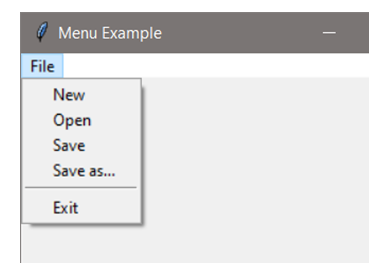 Implement a 400x400 non-resizable window that is centered in the display area when the program runs.Implement a window with an image.  The window should be 410x410 and the image 200x200.  Center the image in the window.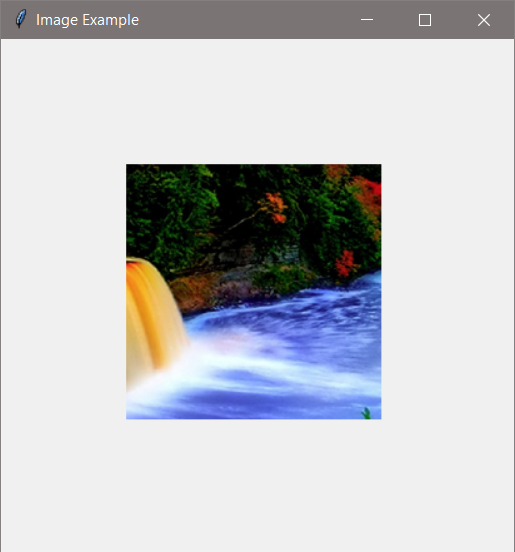 Implement a program with a window that has a button that updates a label that displays how many times the button was clicked. Use a StringVar in the solution.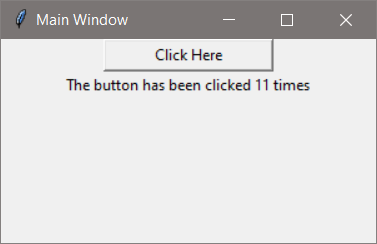 Implement a window with a button that creates a second window when it is clicked.Implement a two window program.  The first window will have a button that updates a label on the second window and displays how many times the button was clicked. Use a StringVar in the solution.  The second window should be a Toplevel window.Implement a window that is 300 x 300 with a canvas, and plot the text below at those coordinates.  Make the font for the text Consolas, 12, and bold. 50, 50		250, 50		150,15050, 250		250, 250Chapter 11 Programming Challenges#1 – Two-window Close BothDesign and implement a program with two windows.  When either window is closed the other window should be destroyed and the program should end.#2 – Display and Plot ValuesDesign and implement a GUI program that allows the user to input a radius and displays a circle with that radius on a canvas in a second window. The circle should be centered in the window.#3 – Drawing on a CanvasImplement a 600x600 window with a 400x400 canvas with a background, three (3) radio buttons that select a color, and a “Draw” button.  When the button is clicked, draw a rising set of 19 bars in the color selected.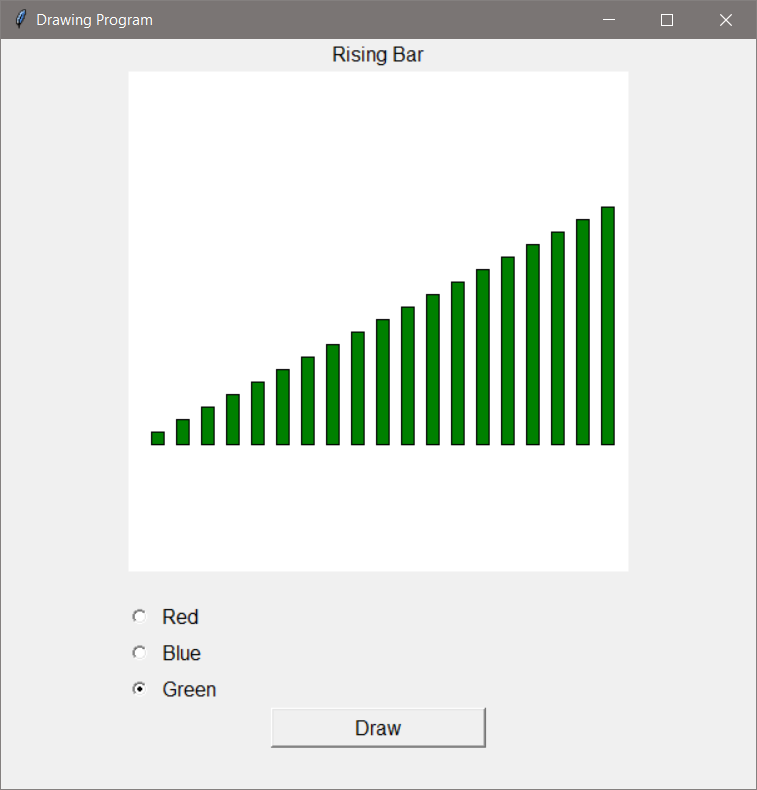 